Βάζω τις λεξούλες στο σωστό κουτάκι. διαβάζεις, ποδήλατο, γράφει, τραγουδάει, άνθρωπος, τρέχω, σκηνή, τετράδιο, πηγαίνουν,  ναύτες, καράβια, ψαρεύει, μαθητές, κοιτάζει, ακούω, ευχή, 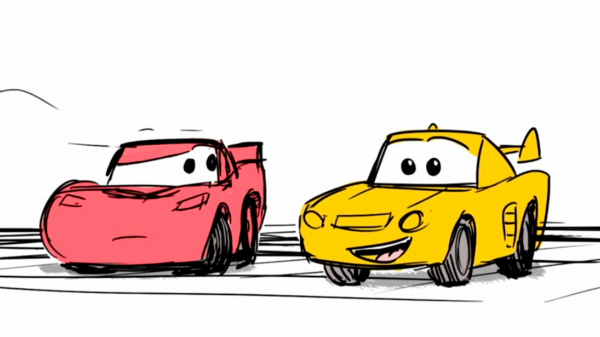 Τοποθετώ τις λέξεις στη σωστή στήλη και τους βάζω τόνο.τσουρεκι, προσευχη, αγκαλια, Αγγελος, εστιατοριο, καστρο, γλειφιτζουρι, τσαι, αυλη, ναυτης, φραντζολα, ζεστος, εγγονακι, αγκιναρα, τσιχλα, ταξιδευω, λευκο, κεραυνος, σαλιγκαρι, τζαμι, καροτσι, παγκακι, τζατζικι, τσουληθρα, Τζενη, πιγκουινος, σταθμος, σπαραγγια, ιστορια, αγγουρι, προαυλιο, ευτυχισμενη, ζευγαρι, σφιγγω, θαυμασια 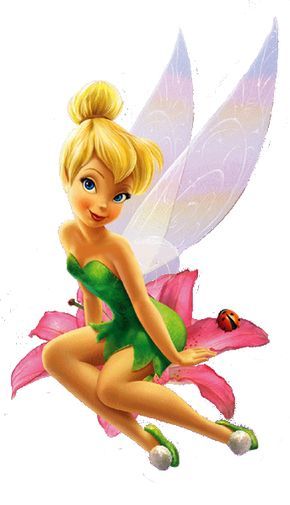 Λέξεις που έχουν μπροστά ο,η,το,οι,ταΛέξεις που μου δείχνουν ότι κάτι κάνωτο βιβλίοεγώ φωνάζω τστζγκγγστευαυ